Premiere Pro Assessment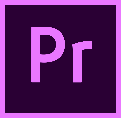 Directions: Follow the steps below to demonstrate your knowledge of Premiere Pro.Open a new project in Premiere Pro and save it as Your Name___PPTESTNext import the following clips into your project in order:https://drive.google.com/file/d/1Yq6Q8fgDO-M58OBa1NYiefx52lwcqybz/view?usp=sharinghttps://drive.google.com/file/d/16H8ughN0M1LJ9oxNrZrFYC2JC_qQIRAF/view?usp=sharinghttps://drive.google.com/file/d/16NeOpKAehXhy70acpeBj6GvoSNZIA4z5/view?usp=sharingTrim each video file to be no more than 5 seconds. Open the essential graphics panel and insert a title graphic. Make the Title duration 5 seconds. Type in “Premiere Pro Test By: Your Name” Next remove the audio off each of the clips you imported into the video in step 3. Add the following audio file into your project. https://drive.google.com/file/d/1_ACSAeCY3pZ8HDm76ZuqOfr1j0SZI0JY/view?usp=sharingTrim audio to 20 seconds long. Add transitions of your choice to each clip.Add text onto the last slide that says “The End.”Save your document and export it as a MP4. Or other video file. Email your completed project to me or share it. RubricStandards:RubricStandards:RubricStandards:RubricStandards:4 = Excellent3= Proficient2= Emerging1= DevelopingStudent is able to do all the required task and additional tasks that were not required.  Student is able to perform all the required task. Student is able to submit the document correctly, but is missing one of the required skills to be categorized as proficient. Student is unable to submit the file correctly or the student is unable to complete two or more of the required tasks. 